URZĄD MIASTA ŻYRARDOWA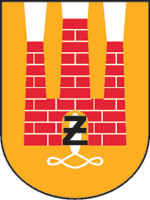 	Plac Jana Pawła II Nr 1, 96-300 Żyrardów, tel.: 46 858-15-00www.zyrardow.pl, www.bip.zyrardow.plŻyrardów, 03.11.2021 r.ZP.271.2.38.2021.ABNa podstawie art. 284 ust. 1 i 2 oraz art. 286 ust. 1 ustawy z dnia 11 września 2019 r. Prawo Zamówień Publicznych (Dz. U. 2021 r., poz. 1129 ze zm.) Zamawiający udziela wyjaśnień oraz dokonuje zmiany treści SWZ w postępowaniu o udzielenie zamówienia publicznego pn. „Zimowe utrzymanie dróg w mieście Żyrardowie”.Pytanie 1Jak długi czas na podjęcie decyzji o uruchomieniu Akcji przewiduje Zamawiający od otrzymania zgłoszenie takowej potrzeby od Wykonawcy mają na uwadze tempo zmian atmosferycznych?Odpowiedź :Zgodnie z Zasadami wprowadzania oraz przeprowadzania kontroli zimowego utrzymania dróg stanowiącym załącznik do SWZ nr.1 OWZUD :„Przystąpienie do akcji stałego zimowego utrzymania dróg (standard II i III), również w dni ustawowo wolne od pracy następuje każdorazowo w porozumieniu z Zamawiającym (…)”Czas na podjęcie decyzji przez Zamawiającego o przystąpieniu do akcji przez Wykonawcę wynosi maksymalnie 30 min.Pytanie 2
Co Zamawiający rozumie poprzez zapis w SWZ XXII. Sposób obliczenia ceny pkt 1. „Wynagrodzenie wykonawcy jest wynagrodzeniem ryczałtowym” biorąc pod uwagę zapis Umowy §4 „Wynagrodzenie za „Zimowe utrzymanie ulic w mieście Żyrardowie” stanowić będzie iloczyn faktycznie wykonanych usług utrzymania zimowego wymienionych w protokołach odbioru z danego miesiąca przez ceny jednostkowe netto zgodnie z kosztorysem ofertowym”.Odpowiedź: Zamawiający usuwa zapis pkt. XXII, ppkt. 1 SWZ  Sposób obliczenia ceny. „Wynagrodzenie wykonawcy jest wynagrodzeniem ryczałtowym.” Zgodnie z §4  Umowy „Wynagrodzenie za „Zimowe utrzymanie ulic w mieście Żyrardowie” stanowić będzie iloczyn faktycznie wykonanych usług utrzymania zimowego wymienionych w protokołach odbioru z danego miesiąca przez ceny jednostkowe netto zgodnie z kosztorysem ofertowym.Ponadto Zamawiający dokonuje zmiany treści SWZ:Rozdział XXIII pkt1 ppkt 2 i 3 otrzymują brzmienie:Kryterium „Skrócenie czasu na osiągnięcie standardu II wg OWZUD”: 20%Standard II kolejność I przewiduje realizację prac związanych z odśnieżeniem i usuwaniem śliskości do 3 godzin (180 minut) od momentu stwierdzenia występowania zjawiska. Za skrócenie czasu osiągnięcia standardu o każde 30 minut Zamawiający przyzna 5 pkt.Punktacja za osiągnięcie Standardu II w czasie:- 180 min- 0 pkt.,- 150 min – 5 pkt.,- 120 min- 10 pkt.,- 90 min – 15 pkt.,- 60 min – 20 pkt.Maksymalna liczba punktów do uzyskania w tym kryterium wynosi 20 pkt.Oferta zawierająca czas osiągnięcia standardu powyżej 180 min będzie podlegała odrzuceniu, jako niezgodna z warunkami zamówienia.Kryterium „Skrócenie czasu reakcji (przystąpienia do akcji zimowego utrzymania ulic)”: 20%Za skrócenie czasu reakcji o każde 15 minut Zamawiający przyzna 5 pkt.Punktacja za skrócenie czasu reakcji przyznawana będzie wg następującego schematu:- 120 min – 0 pkt.,- 105 min - 5 pkt.,- 90 min- 10 pkt.,- 75 min- 15 pkt.,- 60 min- 20 pkt.Maksymalna liczba punktów do uzyskania w tym kryterium wynosi 20 pkt.Oferta zawierająca czas reakcji powyżej 120 min będzie podlegała odrzuceniu, jako niezgodna z warunkami zamówienia.W związku z powyższym zmianie ulegają terminy składania i otwarcia ofert : TERMIN SKŁADANIA OFERTOfertę należy złożyć w nieprzekraczalnym terminie do dnia 08.11.2021 r do godz. 12:00OTWARCIE OFERTOtwarcie ofert nastąpi w dniu 08.11.2021 r. o godz. 13:00 w siedzibie Zamawiającego.TERMIN ZWIĄZANIA OFERTĄWykonawca będzie związany ofertą od dnia upływu terminu składania ofert, przy czym pierwszym dniem terminu związania ofertą jest dzień, w którym upływa termin składania ofert, przez okres 30 dni, tj. do dnia 07.12.2021.                   (-)  Prezydent Miasta Żyrardowa                        Lucjan Krzysztof Chrzanowski      